附件2：乳山市教育和体育局2021年事业单位二次招聘群二维码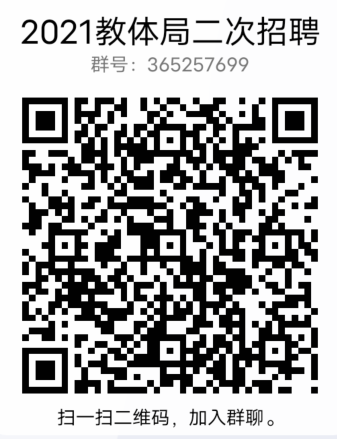 说明：请进入考察范围人员加入此群。